绝密★启用前榆林市第十二中学2020-2021学年第一学期高二年级第二次质量检测英语试题 考试时间：120分钟     命题范围：必修五    满分：150分注意事项：1．答题前填写好自己的姓名、班级、考号等信息，将条形码准确粘贴在条形码区域内。2．请使用2B铅笔将答案正确填写在答题卡上。第一部分 听力（共两节，满分30分）做题时，现将答案标在试卷上，录音内容结束后，你将有两分钟的时间将试卷上的答案转涂到答题卡上。第一节（共5小题；每小题1.5分，满分7.5分）    听下面5段对话。每段对话后有一个小题，从题中所给的A、B、C三个选项中选出最佳选项。听完每段对话后，你都有10秒钟的时间来回答有关小题和阅读下一小题。没段对话仅读一遍。1．What does the woman advise the man to do?A .Buy a new camera.          B. Learn to shoot pictures.     C. Make the camera clean.2．What does Mary probably feel about her university life?A. Interesting.                B. Terrible.                  C. Boring..3．What does the woman imply?A. The rainforest cannot be fun.          B. She totally agrees with the man.  C. Students will learn something from the trip.4．How does the man feel after retirement? A. Excited.                  B. Unhappy.                 C. Relaxed.5．What does the woman probably dislike? A. The loud sound.           B. The movie.                C. The man.第二节（共15小题；每小题1.5分，满分22.5分）听下面5段对话或独白。每段对话或独白后有几个小题，从题中所给的A、B、C三个选项中选出最佳选项，并标在试卷的相应位置。听没段对话或独白前，你将有时间阅读各个小题，每小题5秒钟；听完后，各小题将给出5秒钟的作答时间。每段对话或独白读两遍。听第6段材料，回答第6、7题。6．What are the speakers doing?A. Traveling on a boat.       B. Looking at some photos.C. Studying the history of a country.7．What did the woman see in Kamakura?A. The Giant Buddha.    B, Some famous temples.      C The highest building.听第7段材料，回答第8、9题。8．In which course did the speaker’s son get a B?A．PE.	B．English.	C．Math.9．What will the man do?A．Talk to his son.      B. Consult with a teacher.   C. Leave the matter to the woman.听第8段材料，回答第10至12题。10．When did the man go to Wick?A. A month ago.         B. A week ago.           C. A year ago.11．Why didn’t the man go to Wick again?A. His wife hated it.    B. He didn't like the food there.     C. The girl hated it.12．How will the woman probably go to the restaurant?A. On foot.            B. By car.               C. By taxi.听第9段材料，回答第13至16题。What of the carpet does the man think is attractive?A. Its colors.           B. Its design.             C. Its size.14．What is TRUE about the kitchen?A. It is very dirty.     B. It is quite small.        C. It has a dishwasher.15．How many rooms are for renting?A. Two.           B. Three.                 C. Four.16．How much is the rent?A. $500 a month.         B .$600 a month.           C .$700 a month.听第10段材料，回答第17至20题。17．What's the speaker's favorite book?A. My Life Story.      B. The old Man and the Sea.      C. A Tale of Two Cities.18．When did Helen Keller meet Miss Sullivan?A. When she was 10.        B. When she was 5.             C. When she was 7.19．How did Miss Sullivan teach Helen Keller?A. By teaching her to read aloud.           B. By writing some words on her hands.C. By reading books to her.20．What does the passage show us?A. Always be prepared for the best.         B It's never too old to learn.C. Nothing is difficult if we put our heart into it.第二部分   阅读理解（共两节，满分40分）第一节（共15小题；每小题2分，满分30分）    阅读下列短文，从题中所给的四个选项（A、B、C和D）中，选出最佳选项，并在答题卡上将该项涂黑。A    Here are the top four activities for families in Edmonton, the capital of Alberta, Canada.West Edmonton MallHere there is truly something for everyone with 800 stores, 10 world-class attractions, two hotels and over 100 dining venues. There is lots of parking, but it can be hard to find a spot later in the day, so plan to arrive early. You can also take a bus if you want to avoid driving in this busy area of the city.Tip: Get a 10% discount when you buy your tickets online.Fort Edmonton ParkThe park is the perfect kid-friendly attraction. This trip down memory lane will introduce your family to four periods in Edmonton’s history. You’ll want to spend at least three hours, so your family will have time to take part in as many activities as possible.Tip: If you want to avoid the trouble of carrying a lunch with you, pre-order a picnic lunch basket from the Jasper House Bakery.The High Level StreetcarThe beautifully restored streetcars and informative conductors will take your family on an unforgettable trip down memory lane. You’ll also enjoy a wonderful view of the river from the world’s highest streetcar bridge.Tip: If you plan your trip on Saturday, you’ll also be able to pay a visit to the Old Strathcona Farmer’s Market.Telus World of ScienceIt is a hands-on educational experience the whole family will enjoy. Your admission includes the exhibit galleries, science demonstrations and full-dome shows. You can enjoy educational high-quality 3D movies but the cost is not included in admission.Tip: On a clear night, you can get a close-up look at the stars with the help of the observatory telescopes.21．You would like to go to West Edmonton Mall by bus probably because __________.A．you can’t find a parking lot.	B．there are too many supermarketsC．the traffic of the city is very busy	D．it is easy for you to park your car22．You are interested in Edmonton’s history, so you can pay a visit to __________.A．West Edmonton Mall	B．Fort Edmonton ParkC．The High Level Streetcar	D．Telus World of Science23．The passage is mostly probably taken from______________.A．a magazine     B．an official report      C．a textbook	      D．a travel guideB   Peter Damon produces about 30 paintings a year and sells them for between $250 and $1,500. That’s not enough to make ends meet, but it has made him whole again. He lost both arms in an accident.“Having this skill that even normal people find difficult was something that really helped me and made me feel like I fit in more in the world,” Damon said. He was a worker in a car factory. One day when he was working, there was a gas explosion (爆炸), killing one worker and injuring him.“I lost my right arm above the elbow, about three inches above the elbow, and my left about six inches below,” he explained.“How am I going to make a living and take care of my family? I had always worked with my hands,” he said.Then with a simple little drawing, a new future opened up for him.“I thought it was wonderful in a way,” Damon said. “Something was telling me to focus on this and everything will be alright.” Damon doesn’t have a perfect prosthetic arm (假肢)—juts a hook (钩子), which he finds works best.He and his wife Jen run True Grit Art Gallery in Middleboro, Massachusetts, where he shows the works of local artists. With his disability check from the government, he can afford to be an artist. He is a man doing what he wants with his life, and doesn’t look at his situation as a hard time.“I don’t see it that way,” Damon said. “Suffering an injury like this has a way of making you focus on what’s important in life.”He believes his best work is still ahead of him. But with his pictures of simple American scenes, Damon has already produced his best work.24．How did Damon lose his arms?A．A gas explosion injured his arms.B．He was attacked when he was driving a car.C．His arms were tapped by a worker by accident.D．He was knocked down by a car when he was working.25．What do we know about Peter Damon when he started taking up painting from the text?A．His hope for life was brought back.B．He felt a lot of pressure at the beginning.C．He didn’t earn enough to support his family.D．His painting were so expensive that few people wanted to buy them.26．What is Damon’s attitude towards his suffering?A．Negative.	B．Optimistic.	C．Pitiful.	D．Uncertain.27．What is the main idea of the passage?A．Winners do what losers don’t want to do.B．It is never too late to mend.C．Never put off until tonorow what you can do today.D．God closes a door and another will open for you.C People do not like being separated from their mobile phones, even while enjoying a restful holiday at the beach. However, the phone battery (电池) may become exhausted completely. If that happens, they have no choice but to connect the phone to the power supply. But it’s impossible to get the battery charged (充电) at the beach. What’s worse, the hot sun is shining right overhead, and the water in the bottle is sure to reach a very high temperature.Antoine Sayah, a university student from Lebanon, developed a special beach mat called the Beachill. It looks similar to the ordinary beach mat and will cause back pain as well. However, the device can recharge any mobile phone. It is designed to be water resistant (防水的) and has a 5-watt solar panel, which provides power continuously. The mat also has the refrigeration equipment that can help keep drinks cool, just like the refrigerator.Antoine Sayah began selling the Beachill on the Internet for $150. He says he has been surprised at the reaction worldwide. “I have got orders for the device from Brazil, Toronto, all over Europe, especially France, America, from all continents.” The Beachill is also gaining popularity in other places, like swimming pools and boats.Some people like the mat because it is lightweight and easy-to-carry. Rita Mathieu bought one of the Beachills. “When I am on the beach, I used to look around for a charger and never managed to find any and the water never stays cool,” she says. “So this kind of beach mat is wonderful and has everything in it, even a pocket where I can put a book. Thanks to it, I can surf the Internet and keep in touch with friends at any time at the beach.”28．The opening paragraph is mainly intended to _________.A．show great pity for people at the beachB．attract the readers’ interest in the subjectC．provide some key facts about mobile phonesD．prove the importance of water in hot weather29．What can we learn about the Beachill?A．It is quite unusual in appearance.	B．It will stop working in the water.C．It has some function of the refrigerator.	D．It has a 3-watt solar panel.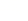 30．Rita Mathieu is mentioned to prove the Beachill’s _________.A．popularity	B．convenience	C．good quality	D．low price31．The text is written to _________.A．tell people a new way to get a cold drink	B．ask people to stop using phones at the beachC．encourage people to travel around the world	D．introduce a beach mat that can charge a phoneD    About 97% of the world’s water is salty and is found in our oceans and seas. But, as we can’t drink sea water, how can it be important?Every part of our seas and oceans contains an amazing number of animals and fish that live at different ocean depths. Most of the different species of animals and fish depend on simple plants for their food. These simple plants called algae (海藻) drift near the surface of the ocean and use sunlight to turn carbon dioxide and water into food and oxygen. In fact, algae produce over half of the oxygen people breathe. How important sea water is! Each plant or animal in our seas and oceans is an important link in a food chain. The algae are eaten in large amounts by microscopic animals, which are in tur consumed by larger animals. These food chains are delicately (微妙地) balanced.The bad news about the food chains in the oceans is that they are under threat because of man. People once thought that the oceans were so big that it didn’t matter if we dumped rubbish into them or caught huge quantities of fish and whales for food. But we now know this is not true and fish stocks in the oceans have started to drop.Thankfully, the world is taking steps to protect the future of our oceans by introducing international agreements to protect marine habitats. Most counties have introduced fishing restrictions (限制) to protect fish stocks in the oceans and new techniques are being pioneered to cope with pollution. Finally, the importance of protecting oceans is being made known to more people. This is just the beginning of a long process to protect the oceans for our future. We depend on the oceans for fish which are an important part of the human diet. How important sea water is!32．From the passage, we learn that _________.A．most fish and sea animals live at the surface of the seasB．it is very difficult to break the balance of a food chainC．over-fishing has caused the decrease in fish stockD．it won’t be long before the problems concerning oceans will be solved33．What does the underlined phrase “cope with” mean in Chinse?A．处理	B．保护	C．增加	D．检验34．Which of the following is NOT a way being used to protect oceans?A．The use of international agreements.B．Forbidding fishing to protect fish socks.C．The use of new techniques.D．Raising people’s awareness of the need to protect oceans.35．What would be the best title of the passage?A．The Importance of Sea WaterB．Life in the OceansC．How to Protect Food ChainsD．How to Deal with Seawater Pollution第二节（共5小题；每小题2分，满分10分）根据短文内容，从短文后的选项中选出能填入空白处的最佳选项。选项中有两项为多余选项。At present, a lot of children think that their parents give them too much pressure. Even if you are always unsatisfied with your parents, loving your parents is a normal part of life. You love them because they created and raised you. Here are some ways to love your parents.36．. A gentle “good morning” and “I love you” will warm a coldest heart. Remember that they brought you into this world. Without your parents, you might still stay in an unknown corner in an unknown world.Respect them more and don’t make them angry. It’s OK to get angry but it doesn’t help you or your parents. Act calmly, or talk to a friend.37．.Understand your parents. You had better remember they keep a roof over your head when it’s cold, raining, snowing or too hot. Understand that parents are human beings and may also make mistakes. Please remember parents are as important as friends.38．, why not forgive your parents?Spend some time with them. Do things with your parents like watching TV, or going somewhere with them.39．. Listen to their old stories and learn from them. You will find they are your teachers in this way or another.Last but not least, do everything well that you should do. Don’t make your parents worry much about you.40．. It will make your parents proud of you.A．Instead, work hard and get good grades in your studyB．Parents will in turn express their love to youC．After this, share your feelings with your parentsD．Since you can forget your friends’ mistakesE.  Don’t make your parents do everything for youF.  Anyway, spend as much time with them as you canG.  Tell them you love them every morning第三部分    英语知识运用（共两节，满分45分）第一节    完形填空（共20小题；每小题1.5分，满分30分）阅读下面短文，从短文后各题所给的四个选项（A、B、C和D）中，选出可以填入空白处的最佳选项，并在答题卡上将该项涂黑。I keep a pocket knife in my handbag and it comes in handy for all sorts of things. I have    41    carried it with me since I discovered it on a boat we bought and    42    for about twenty years. It has been through many     43   with us.I recently    44   an interesting flight and was pulled up at the departure gate. When my bag went through the x-ray machine, my    45   was discovered. I had forgotten it was there and as I rarely    46  , it hadn’t crossed my mind that it would be discovered and confiscated(没收). We had gone through the gate and it was the time for us to    47    the plane so there wasn’t time for me to go   48    and post it to myself.The security lady at the gate saw that I was    49   at losing one of my treasure possessions. They usually    50   threw away things that got confiscated. But she    51    to post it to me if I wrote down the    52   and gave her the postage money.I was so grateful that I tried to    53   her and she asked me to stop as they weren’t supposed to do this and she would get into trouble    54   anyone found out.The next day in the post I    55    a little package with my pocket knife and the    56    from the $10 note I had given her, even though I had    57    her to keep the rest for her    58   . It was so nice to be the recipient(接受者)of a kind deed    59   that.Now I often do    60   things for others and have started using smile cards. Hopefully the world is becoming a kinder place bit by bit.41．A．never	B．always	C．hardly	D．seldom42．A．stayed in	B．kept up	C．looked around	D．lived on43．A．adventures	B．quarrels	C．arguments	D．fights44．A．invited	B．hired	C．took	D．brought45．A．knife	B．money	C．secret	D．plan46．A．walked	B．spoke	C．thought	D．flew47．A．order	B．follow	C．board	D．find48．A．ahead	B．back	C．down	D．up49．A．anxious	B．nervous	C．angry	D．happy50．A．even	B．still	C．just	D．also51．A．refused	B．offered	C．agreed	D．pretended52．A．number	B．promise	C．time	D．address53．A．persuade	B．satisfy	C．thank	D．comfort54．A．if	B．because	C．until	D．though55．A．discovered	B．picked	C．bought	D．received56．A．reward	B．change	C．cost	D．expense57．A．urged	B．encouraged	C．begged	D．force58．A．bravery	B．support	C．kindness	D．cleverness59．A．for	B．like	C．with	D．in60．A．difficult	B．interesting	C．important	D．little第二节（共10小题；每小题1.5分，满分15分）阅读下面材料，在空白处填入适当的内容（1个单词）或括号内单词的正确形式。In his book, Intentional Living, author John Maxwell shares that back in 1976. He received a gift from one of his 61． ( friend). As he opened the gift, he saw that it was a book 62． (name) The Greatest Story Ever Told. He couldn’t wait 63． (read) it.But when he opened the book, he was 64． (astonish) to see that the pages were blank. Inside the book was 65． note that said, “John, your life is before you. Fill these pages with kind acts and good thoughts of your heart. Write a great story about your life.” The intention of writing the story of his life excited him. Then, he 66． (begin) to write his book.Every day we live out our story through our words, actions and decisions. But we must remember to live with intention to focus on what 67． (matter) most in life and to regain that focus when we get changed. Without intention, we can become unfocused in things 68． needn’t add to a life of significance and difference in our world.Life isn’t perfect and it’s always hard, so we need reminders 69． our life from a friend, author, blogger, pastor or our inner spirit to refocus us on the things that matter and make us live 70． ( positive).   写作（共两节，满分35分）第一节   短文改错（共10小题；每小题1分，满分10分）假定英语课上老师要求同桌之间交换修改作文，请你修改你同桌写的以下作文。文中共有10处语言错误，每句中最多有两处。每处错误仅涉及一个单词的增加、删除或修改。增加:在缺词处加一个漏字符号(∧)，并在其下面写出该加的词。删除:把多余的词用斜线(＼)划掉。修改:在错的词下划一横线，并在该词下面写出修改后的词。注意:1.每处错误及其修改均仅限一词；     2.只允许修改10处，多者(从第11处起)不计分。The summer holiday is coming. My classmates and I are talking about what to spend our holiday. We can chose between staying at home and take a trip. If we stayed at home, it will be comfortably and there will be no need to spend money. Therefore, in that case, we will learn little about the world. If we go on a trip abroad, we can broaden our view and gain knowledges we cannot get from books. Some classmates suggest we can go to places of interest nearby. I think that it is good idea. It does not cost many, but we can still learn a lot.  书面表达（满分25分）假如你是李华。你在某英语杂志“SHARING” 栏目上看到了一位叫Linlin的读者的来信，请根据下面信件的内容和写作要点给她回信。Dear Friends，I am Linlin, a girl of 15. I have been interested in English for years and I love practicing English. But I am in a poor mountainous area and have little access to English.I would be grateful if you could help me learn English. I am eager for your ideas and help. I am looking forward to your reply.Yours SincerelyLinlin写作要点:1.简单介绍你自己, 希望你们可以成为朋友；2.提出你帮助她的具体措施或者建议(如分享英语杂志和小说；用英语写信；收听英语广播、看英文节目等)。注意:1.词数100左右；   2.可以适当增加细节，以使行文连贯。Dear Linlin,___________________________________________________________________________________________________________________________________________________________________________________________________________________________________________________________________________________________________________________________________________________________________________________________________________________________________________________  Yours,Li Hua榆林市第十二中学2020-2021学年第一学期高二年级第二次质量检测英语试题答案1-5 CACBA         6-10 BACBC        11-15ABACA       16-20 BACBC21-30 CBDCB       31-35 DCABA       36-40 GCDFA       41-45 BDACA46-50 DCBAC       51-55BDCAD        56-60 BACBD61. friends     62.named    63.to read      64.astonished      65.a66.began      67.matters    68.that/which   69.in         70.positively短文改错第一处：第二句what改成how第二处：第三句chose改成choose第三处：第三句take改成taking第四处：第四句stayed改成stay第五处：第四句comfortably改成comfortable第六处：第五句Therefore改成However第七处：第六句knowledges改成knowledge第八处：第七句can去掉或者改成should第九处：第八句good前面加a第十处：第九局many改成much作文Dear Linda,I am Li Hua, a student of Senior 2 in Baoji. I am very glad that you show great interest in English, too. And I hope we can be best friends and learn English together.    I am also delighted to help you learn English. Firstly, I would like to share with you some interesting and useful magazines and English novels that I have read. Besides, it would be a good idea if you can write to me in English and tell me something about your school life and your hometown. What's more, it is also a wise choice to listen to English on radio and watch some English TV programs. By doing so, you can improve your listening and pronunciation. I hope you will find my ideas useful. I am looking forward to your early reply.Yours,Li Hua